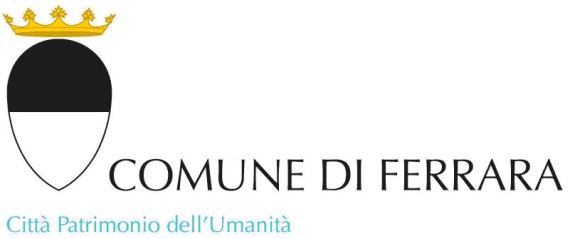 Settore Servizi  Educativi,Scolastici e per le Famiglie U.O. Accesso e TariffazioneElenco rette Centri Estivi luglio 2023Rette CRI nido comunaleRette CRI scuola dell’infanzia comunaleRette CRE scuola dell’infanzia stataleRette CRE 6-14 anniPer i centri estivi CRE scuole dell’infanzia statali e scuole 6-14 anni è prevista la frequenza quindicinale o mensile.Per i centri estivi CRI nido e scuola dell’infanzia comunale è prevista la frequenza esclusivamente mensile.